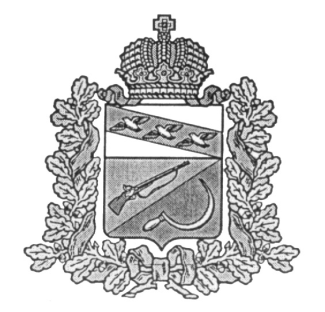 АДМИНИСТРАЦИЯМЕЛЕХИНСКОГО СЕЛЬСОВЕТАЩИГРОВСКОГО РАЙОНА КУРСКОЙ ОБЛАСТИПОСТАНОВЛЕНИЕот 28 июня 2019 г.       № 54Об утверждении  проекта планировки территории и проекта межевания в его составе для установленияграниц земельных участков  предназначенных для строительства и размещения линейного объекта:«Водоснабжение ул. Цветочная, с. Мелехино 2-е, Мелехинского сельсовета Щигровского района Курской области»            В соответствии со статьей 46 Градостроительного кодекса Российской Федерации, Федеральным  законом от 06.10.2003 № 131-ФЗ «Об общих принципах организации  местного самоуправления в Российской Федерации», Уставом муниципального образования «Мелехинский сельсовет» Щигровского района Курской области, Соглашением  от 16.04.2019 г. с учетом заключения о результатах публичных слушаний и протокола публичных слушаний  от 27.06.2019 г. Администрация Мелехинского  сельсовета Щигровского района Курской области ПОСТАНОВЛЯЕТ:1.Утвердить проект планировки территории и проект межевания в его составе для установления границ земельных участков  предназначенных для строительства и размещения линейного объекта: «Водоснабжение ул. Цветочная, с. Мелехино 2-е, Мелехинского сельсовета Щигровского района Курской области»2. Постановление вступает в силу со дня его подписания.Глава Мелехинского  сельсовета                                            А.В.Смахтин